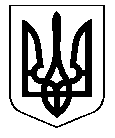 УКРАЇНАКОСТЯНТИНІВСЬКА МІСЬКА РАДАВиконавчий комітетР І Ш Е Н Н Явід 18.12.2013 № 503Про затвердження акту про визначеннярозміру збитків власникам земліта землекористувачам	Керуючись статтями  28, 29, 33 Закону України «Про місцеве самоврядування в Україні» від 21.05.1997 № 280/97-ВР (із змінами), статтями156, 157 Земельного Кодексу України від 25.10.2001 № 2768-ІІІ (із змінами), Постановою Кабінету Міністрів України «Про порядок визначення та відшкодування збитків власникам землі та землекористувачам» від 19.04.1993№284,розглянувши протокол засідання комісії по визначенню та відшкодування збитків власникам землі та землекористувачам, акт комісії провизначення розміру збитківвласникам землі та землекористувачам, створеної рішенням виконавчого комітету міської ради від 20.11.2013 № 467«Прокомісію з визначення та відшкодування збитків власникам землі та землекористувачам», виконком міської радиВИРІШИВ:1. Затвердитиакт комісії про визначення розміру збитків власникам земліта землекористувачам №1 від 11.12.2013, понесених територіальною громадою в особі Костянтинівської міської ради, за користування земельними ділянками без оформлення документів, що посвідчують право на земельні ділянки, розташованими по вул. Леніна, 208, фізичною особою Кадировою Євгенією Леонідівною (додається).Міський голова									С.Д. Давидов